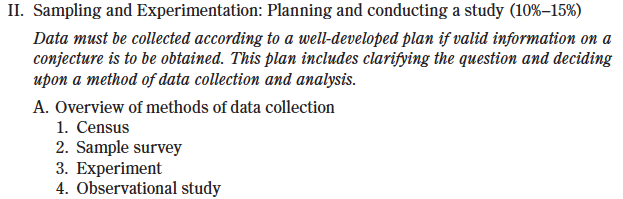 General questions: What is a census?Why do we take samples?What is a sampling frame?Why is randomization important?What is bias?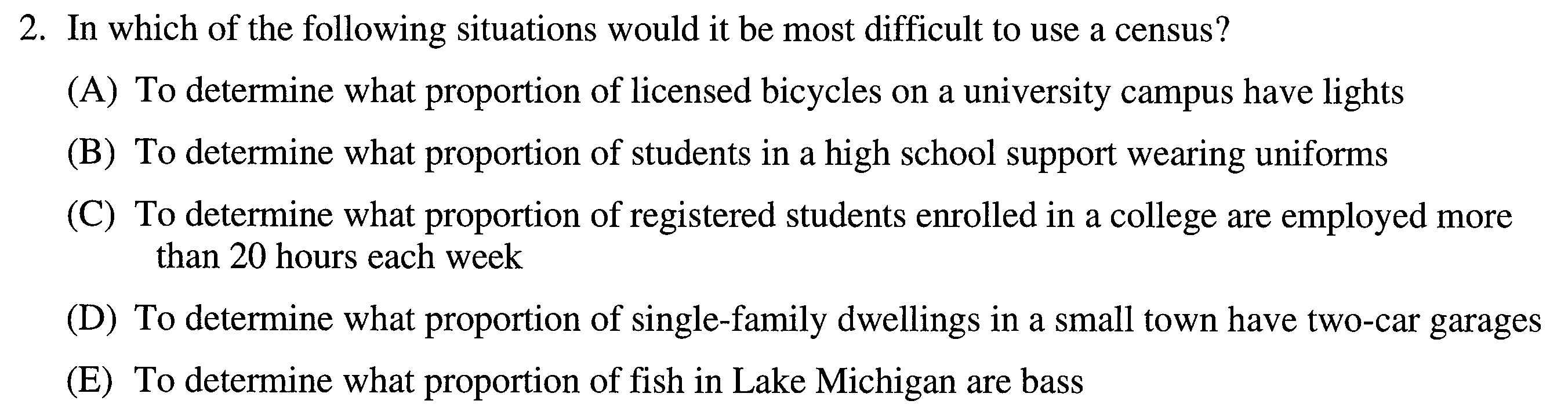 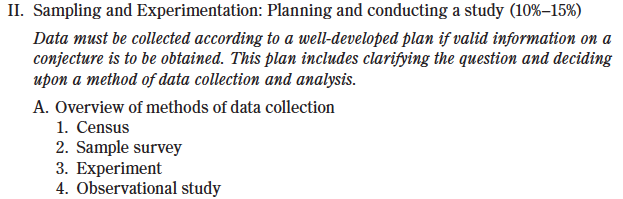 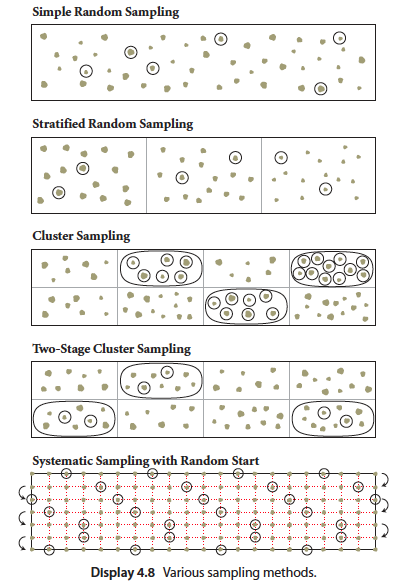 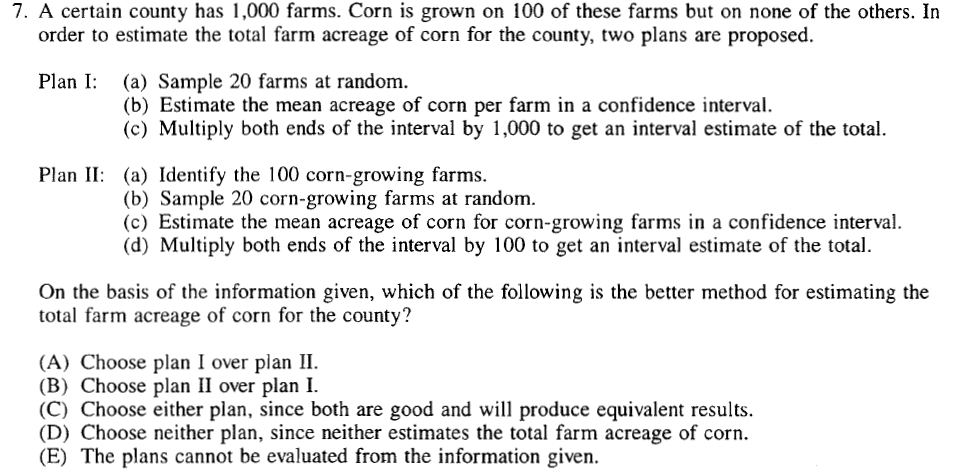 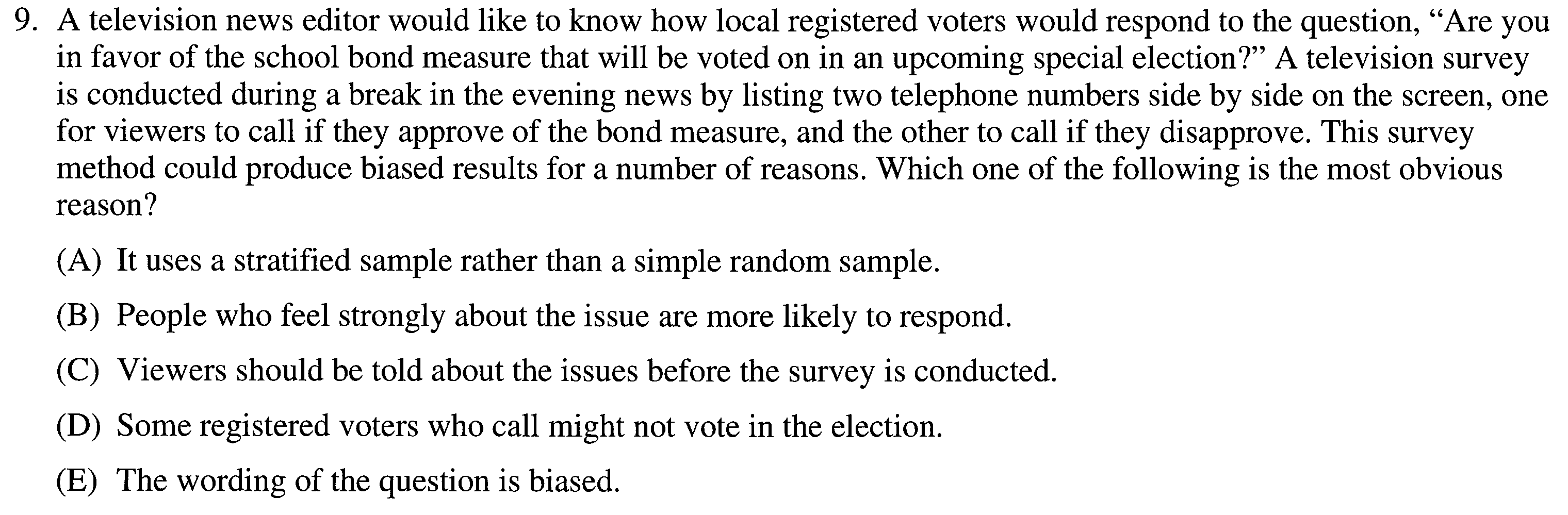 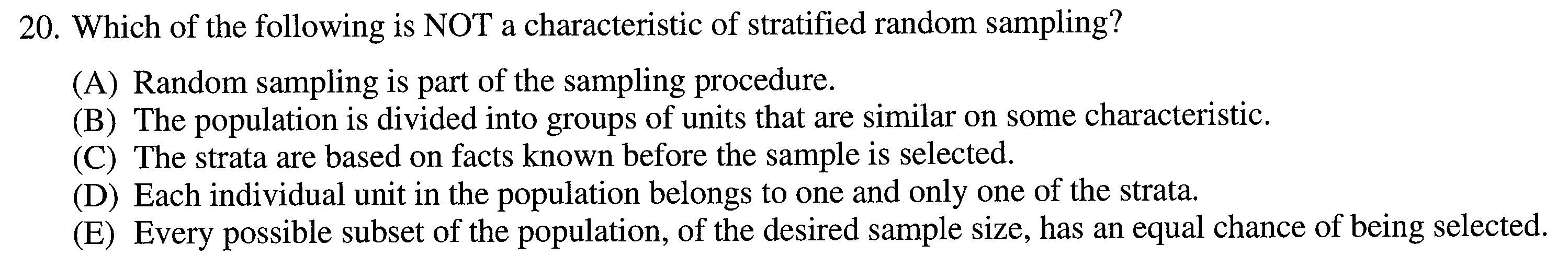 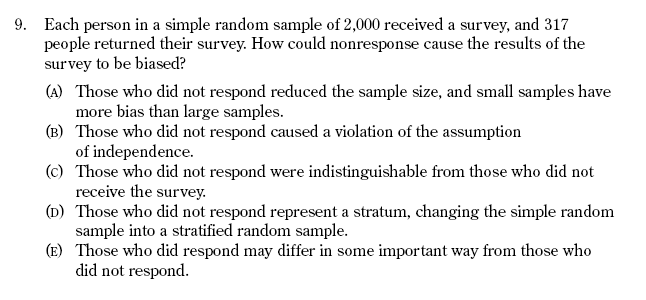 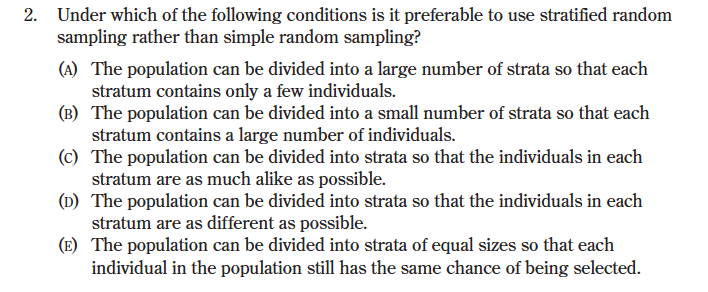 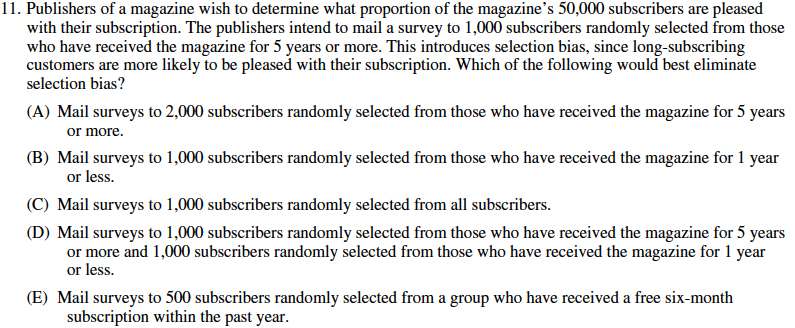 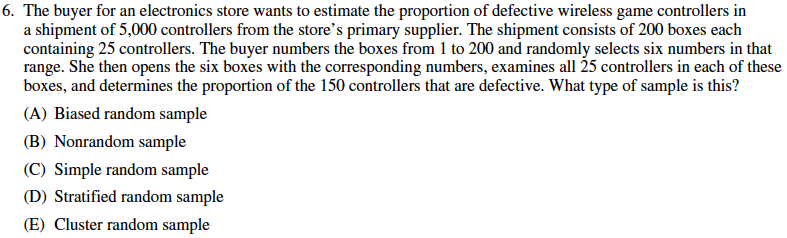 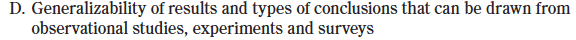 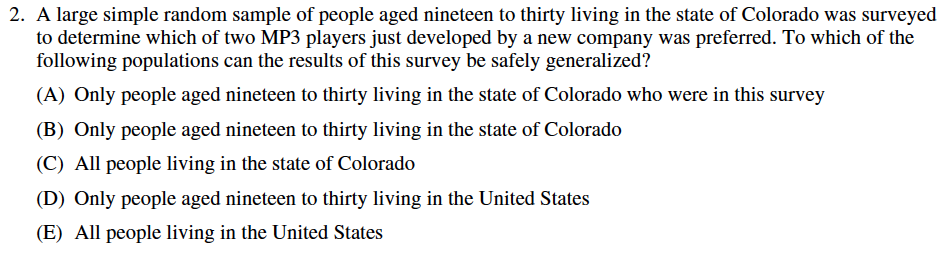 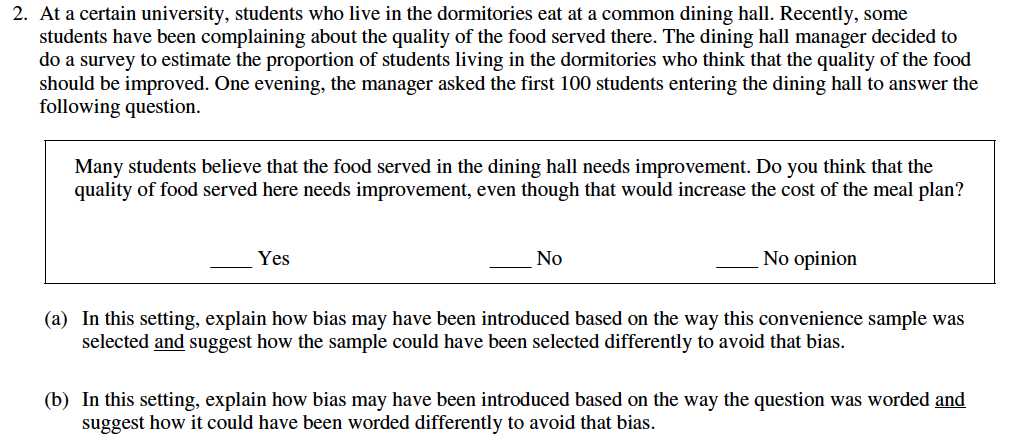 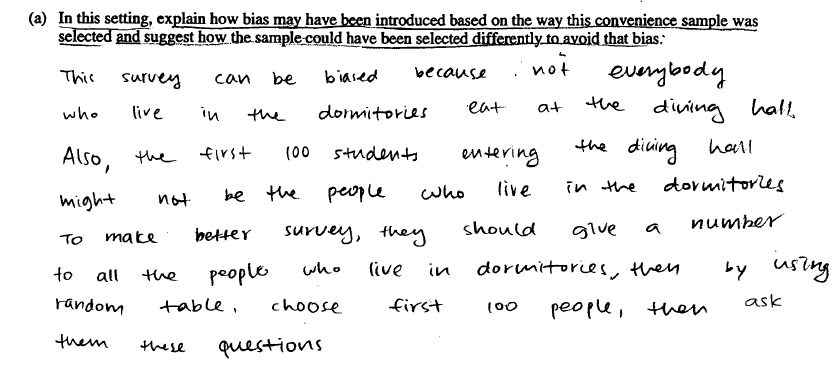 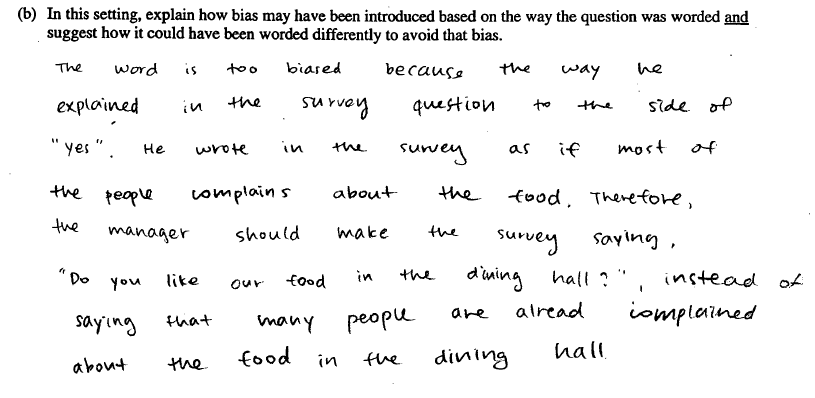 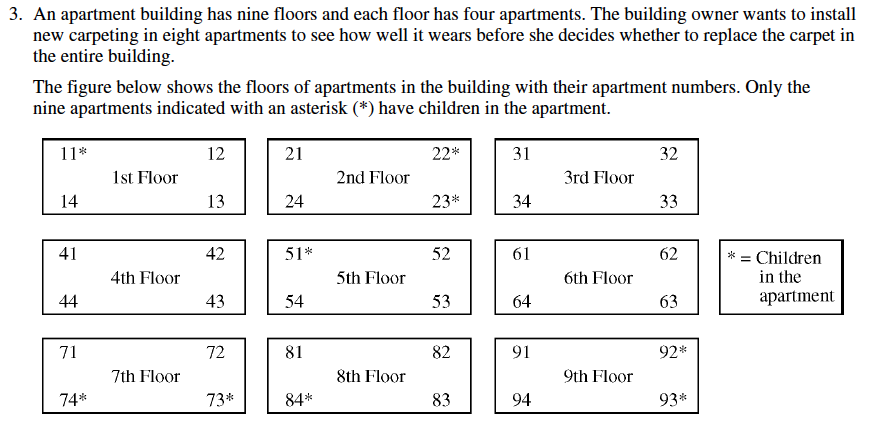 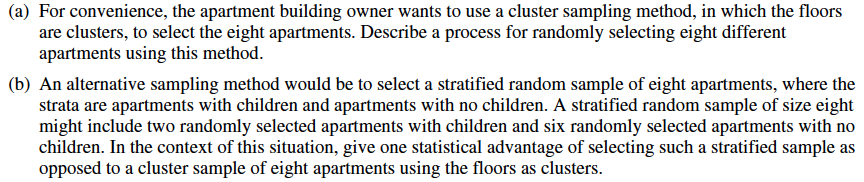 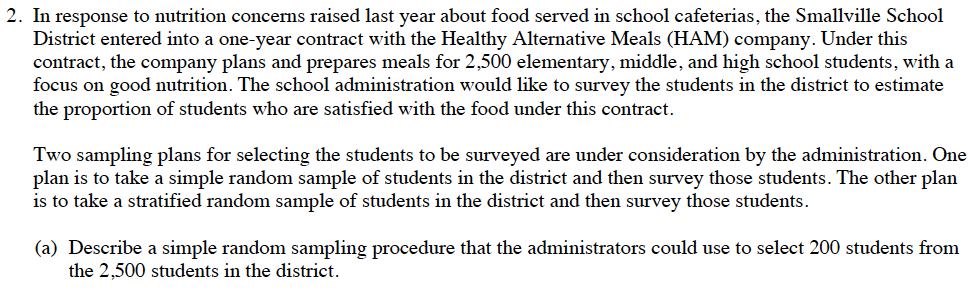 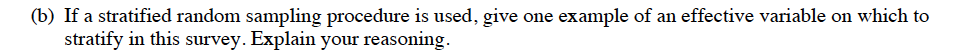 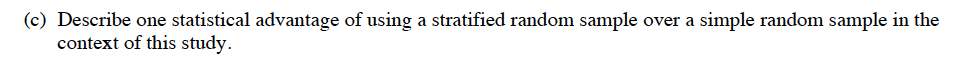 